	Elenco Ditte accreditate operative Centri estivi 2023Associazione Polisportiva Karate Judo via dei Vespri Siciliani 11 SciaccaAssociazione sportiva La nuova The Mambo King’s Via Dante Alighieri n° 89,Sciacca Associazione sportiva Il Discobolo, via Anna Frank 2Sciacca4) Associazione polisportiva dilettantistica Volley Club Sciacca, c.da Tabasi 412SciaccaAssociazione Excelencia, Via delle Rose 28,SciaccaCOMUNE DI SCIACCALibero consorzio dei Comuni di Agrigento Tel. 0925/81054 – Fax 0925/82946COMUNE DI SCIACCALibero consorzio dei Comuni di Agrigento Tel. 0925/81054 – Fax 0925/82946OGGETTORegistro Enti accreditati Centri estivi 2023Registro Enti accreditati Centri estivi 2023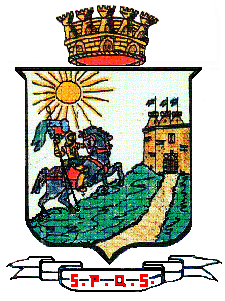 